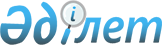 О внесении изменений в постановление акимата Тарановского района от 16 сентября 2015 года № 220 "Об определении мест для размещения агитационных печатных материалов для всех кандидатов на проведение предвыборной агитации"Постановление акимата района Беимбета Майлина Костанайской области от 18 ноября 2021 года № 277. Зарегистрировано в Министерстве юстиции Республики Казахстан 22 ноября 2021 года № 25286
      Акимат района Беимбета Майлина ПОСТАНОВЛЯЕТ:
      1. Внести в постановление акимата Тарановского района "Об определении мест для размещения агитационных печатных материалов для всех кандидатов на проведение предвыборной агитации" от 16 сентября 2015 года № 220 (зарегистрировано в Реестре государственной регистрации нормативных правовых актов под № 5927) следующие изменения:
      в приложении к указанному постановлению:
      строки, порядковые номера 2, 8, 19 изложить в новой редакции:
      "
      ";
      "
      ";
      "
      ".
      2. Государственному учреждению "Аппарат акима района Беимбета Майлина" в установленном законодательством Республики Казахстан порядке обеспечить:
      1) государственную регистрацию настоящего постановления в Министерстве юстиции Республики Казахстан;
      2) размещение настоящего постановления на интернет-ресурсе акимата района Беимбета Майлина после официального опубликования.
      3. Контроль за исполнением настоящего постановления возложить на руководителя аппарата акима района Беимбета Майлина Костанайской области.
      4. Настоящее постановление вводится в действие по истечении десяти календарных дней после дня его первого официального опубликования.
       "СОГЛАСОВАНО"
      Территориальная избирательная 
      комиссия района Беимбета Майлина
					© 2012. РГП на ПХВ «Институт законодательства и правовой информации Республики Казахстан» Министерства юстиции Республики Казахстан
				
2.
село Асенкритовка
стенд у здания коммунального государственного учреждения "Асенкритовская общеобразовательная школа отдела образования района Беимбета Майлина" Управления образования акимата Костанайской области
8.
село Кайындыколь
стенд у здания коммунального государственного учреждения "Основная средняя школа имени Е. Омарова отдела образования района Беимбета Майлина" Управления образования акимата Костанайской области
19.
село Щербиновка
стенд у здания коммунального государственного учреждения "Щербиновская основная средняя школа отдела образования района Беимбета Майлина" Управления образования акимата Костанайской области
      Аким района Беимбета Майлина 

К. Муржакупов
